Supplementary Table 1: Percentages of missing data in covariates and potential risk and promotive factorsNote: Percentage missingness is displayed for the subscales making up internalising (emotional and peer problems) and externalising (hyperactivity and inattention and conduct problems) problems, as these measures were created for imputed data post-imputation. Supplementary Table 2: The association between sibling victimisation frequency (at 11 and/or 14 years old) and mental health and wellbeing outcomes at 17 years old (complete case) Note:1. With complete case data. For complete case unadjusted data: Internalising n = 8801, Externalising- Girls n = 4347, Externalising- Boys n = 4133, Mental Wellbeing n = 8924, Self-Harm n = 8779; For complete case adjusted data: Internalising n = 5045, Externalising- Girls n = 2603, Externalising- Boys n = 2442, Mental Wellbeing n = 5106, Self-Harm n = 7733.2.  Standardised beta values and [95% confidence intervals] are reported for Internalising and Externalising Problems and Mental Wellbeing. The Odds Ratio and [95% confidence interval] is reported for Self-Harm.3. Positive coefficients indicate worse outcomes for Internalising and Externalising Problems. For Mental Wellbeing, negative coefficients indicate worse outcomes. For Odds Ratios (Self-Harm), a higher value indicates a higher likelihood of the outcome occurring.  4. Adjusted models controlled for child’s biological sex (with the exception of Externalising models, which are stratified by gender), pre-existing mental health difficulties (early internalising and externalising problems), diagnosis of autism spectrum disorder, whether cohort member lives with a stepsibling(s), number of siblings in the cohort member’s household, experience of peer victimisation, family household income, maternal depression, frequent parental alcohol use, and household domestic violence. 5. *** indicates p <.001Supplementary Table 3a: The association between potential risk and promotive factors and children’s resilience to internalising problems, low wellbeing, and self-harm following sibling victimisation (complete case)Note:Using complete case data.    Standardised beta values and [95% confidence intervals]Positive coefficients indicate better than expected outcomes, negative coefficients indicate worse than expected outcomes.All models adjusted for: child’s biological sex, pre-existing mental health difficulties (early internalising and externalising problems), diagnosis of autism spectrum disorder, whether cohort member lives with a stepsibling(s), number of siblings in the cohort member’s household, experience of peer victimisation, family household income, maternal depression, frequent parental alcohol use, and household domestic violence. *** indicates p <.001, ** indicates p <.01, *indicates p <.05For the Neighbourhood Safety variable, the responses are in comparison to those who answered ‘Not very Safe’.Supplementary Table 3b: The association between potential risk and promotive factors and children’s resilience to externalising problems following sibling victimisation (complete case)Note:Using complete case data.    Standardised beta values and [95% confidence intervals]Positive coefficients indicate better than expected outcomes, negative coefficients indicate worse than expected outcomes.All models adjusted for: pre-existing mental health difficulties (early internalising and externalising problems), diagnosis of autism spectrum disorder, whether cohort member lives with a stepsibling(s), number of siblings in the cohort member’s household, experience of peer victimisation, socio-economic position of the family, maternal depression, frequent parental alcohol use, and household domestic violence. *** indicates p <.001, ** indicates p <.01, *indicates p <.05 For the Neighbourhood Safety variable, the responses are in comparison to those who answered ‘Not very Safe’.Supplementary Table 4: Exploratory Analyses- adjusted regression models including an interaction term of sibling victimisation frequency by each potential protective factor predicting mental health and wellbeing at age 17 (complete case data)Note:Using complete case data. Adjusted models controlled for child’s biological sex (with the exception of Externalising models, which are stratified by gender), pre-existing mental health difficulties (early internalising and externalising problems), diagnosis of autism spectrum disorder, whether cohort member lives with a stepsibling(s), number of siblings in the cohort member’s household, experience of peer victimisation, socio-economic position of the family, maternal depression, frequent parental alcohol use, and household domestic violence. Supplementary Table 5: Sensitivity analysis, exploring the association between sibling victimisation frequency (at 11 and/or 14 years old) and mental health and wellbeing outcomes at 17 years old, defining ‘sibling victimisation frequency’ as the average victimisation score at age 11 and 14 (instead of summing the scores)Note:1.  Standardised beta values and [95% confidence intervals] are reported for Internalising and Externalising Problems and Mental Wellbeing. The Odds Ratio and [95% confidence interval] is reported for Self-Harm.2. Positive coefficients indicate worse outcomes for Internalising and Externalising Problems. For Mental Wellbeing, negative coefficients indicate worse outcomes. For Odds Ratios (Self-Harm), a higher value indicates a higher likelihood of the outcome occurring.  3. Adjusted models controlled for child’s biological sex (with the exception of Externalising models, which are stratified by gender), pre-existing mental health difficulties (early internalising and externalising problems), diagnosis of autism spectrum disorder, whether cohort member lives with a stepsibling(s), number of siblings in the cohort member’s household, experience of peer victimisation, socio-economic position of the family, maternal depression, frequent parental alcohol use, and household domestic violence. 4. *** indicates p <.001Supplementary Figure 1: Plotting the significant interaction between sibling victimisation and neighbourhood safety for resilience to internalising problems at age 17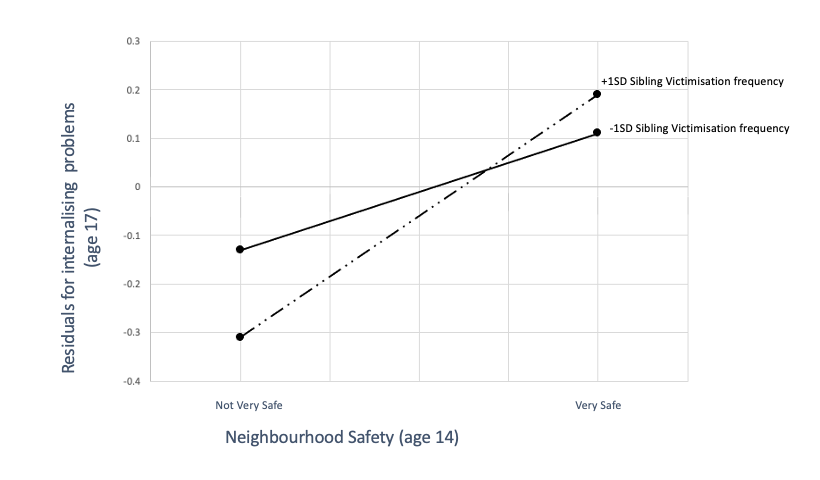 Note: Dotted line= Those with scores equal to or above +1 standard deviation of the mean level for sibling victimisation frequency; Solid line= Those with scores equal to or below -1 standard deviation of the mean level for sibling victimisation frequency.Mean residuals for internalising symptoms age 17 are plotted on the Y axis. A negative residual value represents higher than expected levels of internalising problems than predicted for a certain level of exposure to sibling victimisation, a positive residual value represents lower than expected levels of internalising problems.Variables entering the imputationPercentage of missingness (%)CovariatesCovariatesGender3.78Lives with a stepsibling6.83Number of siblings in household3.06Early emotional problems9.37Early peer problems9.31Early hyperactivity and inattention9.26Early conduct problems9.57ASD diagnosis7.59Victimised by peers9.17Household income21.38Maternal depression11.21Frequent parental alcohol use7.06Domestic violence25.68Potential risk and promotive factorsPotential risk and promotive factorsOvercrowding5.38Financial strain5.08Parental monitoring5.75Parental relationship5.75No close friend5.82School motivation and engagement5.84Neighbourhood safety5.77Mental Health and Wellbeing OutcomesUnadjusted AdjustedInternalising Problems0.15 [0.13, 0.17]***0.11 [0.08, 0.13]***Externalising Problems- Girls0.18 [0.15, 0.21]***0.15 [0.12, 0.19]***Externalising Problems- Boys0.11 [0.08, 0.14] ***0.11 [0.07, 0.14]***Mental Wellbeing-0.13 [-0.15, -0.11] ***-0.12 [-0.14, -0.09]***Self-Harm1.04 [1.03, 1.05]***1.04 [1.03, 1.04]***InternalisingInternalisingMental WellbeingMental WellbeingSelf-HarmSelf-HarmRisk/Promotive FactorsUnivariateMultivariate(n = 4799)UnivariateMultivariate(n = 4841)UnivariateMultivariate(n = 4791)Family levelFamily levelFamily levelFamily levelFamily levelFamily levelFamily levelOvercrowding0.02[-0.01, 0.07]0.03[-0.01, 0.07]0.03 [-0.01, 0.04]0.04 [-0.00, 0.07]0.00 [-0.04, 0.05]0.01 [-0.03, 0.05]Financial Strain-0.15 [-0.24, -0.05]**-0.13[-0.22, -0.04]**-0.13 [-0.22, -0.03]**-0.11 [-0.20, -0.02]*-0.08 [-0.17, -0.02]-0.07 [-0.16, 0.03]Parental Monitoring-0.01 [-0.04, 0.02]-0.05[-0.08, -0.02]**0.06 [0.03, 0.09]***0.02 [-0.01, 0.05]0.06 [0.04, 0.10]***0.04 [0.01, 0.07]*Parental Relationship0.00 [-0.03, 0.03]-0.01 [-0.03, 0.02]0.02 [0.00, 0.05]*0.01 [-0.02, 0.04]0.00 [-0.02, 0.04]-0.01 [-0.04, 0.02]Peer levelPeer levelPeer levelPeer levelPeer levelPeer levelPeer levelNo Close Friend-0.57 [-0.74, -0.39] ***-0.46 [-0.63, -0.29] ***-0.41 [-0.58, -0.28]***-0.29 [-0.46, -0.12]**-0.19 [-0.37, -0.01]*-0.14 [-0.32, 0.04]School levelSchool levelSchool levelSchool levelSchool levelSchool levelSchool levelSchool Motivation and Engagement0.21 [0.18, 0.23] ***0.20 [0.17, 0.23] ***0.24 [0.21, 0.27]***0.23 [0.20, 0.26]***0.17 [0.05, 0.29]***0.15 [0.12, 0.18]***Neighbourhood levelNeighbourhood levelNeighbourhood levelNeighbourhood levelNeighbourhood levelNeighbourhood levelNeighbourhood levelNeighbourhood Safety- very safe0.28 [0.16, 0.39] ***0.18 [0.06, 0.29]**0.20 [0.08, 0.31]***0.07 [-0.04, 0.19]0.09 [-0.03, 0.19]**0.09 [-0.03, 0.21]Neighbourhood Safety- safe0.13 [0.02, 0.24]*0.08 [-0.03, 0.19]0.05 [-0.06, 0.16]-0.02 [-0.12, 0.09]0.09 [-0.03, 0.20]0.05 [-0.07, 0.16]Externalising- GirlsExternalising- GirlsExternalising- BoysExternalising- BoysRisk/Promotive FactorsUnivariateMultivariate(n = 2484)UnivariateMultivariate(n = 2315)Family levelFamily levelFamily levelFamily levelFamily levelOvercrowding0.01 [-0.04, 0.07]0.02 [-0.04, 0.07]0.02 [-0.04, 0.07]0.02 [-0.03, -0.08]Financial Strain-0.17 [-0.29, -0.04]**-0.14 [-0.26, -0.02]*-0.13 [-0.27, -0.00]-0.11 [-0.24, -0.02]Parental Monitoring0.11 [0.07, 0.15]***0.04 [0.00, 0.08]0.09 [0.05, 0.13]***0.04 [0.00, 0.08]Parental Relationship0.03 [-0.01, 0.07]-0.00 [-0.04, 0.03]0.02 [-0.02, 0.06]-0.00 [-0.04, 0.04]Peer levelPeer levelPeer levelPeer levelPeer levelNo Close Friend-0.15 [-0.43, 0.14]0.05 [-0.21, 0.32]-0.07 [-0.30, 0.16]0.05 [-0.17, 0.27]School levelSchool levelSchool levelSchool levelSchool levelSchool Motivation and Engagement0.32 [0.28, 0.36] ***0.30 [0.27, 0.34] ***0.32 [0.28, 0.36] ***0.31 [0.27, 0.35] ***Neighbourhood levelNeighbourhood levelNeighbourhood levelNeighbourhood levelNeighbourhood levelNeighbourhood Safety- very safe0.30 [0.13, 0.45]***0.18 [0.01, 0.33]*0.28 [0.11, 0.45]**0.12 [-0.05, 0.28]Neighbourhood Safety- safe0.18 [0.02, 0.31]*0.13 [-0.02, 0.28]0.14 [-0.02, 0.30]0.05 [-0.10, 0.20]Potential Protective Factors(for each outcome)Standardised Beta Values for interaction term (potential protective factor * sibling victimisation frequency)[95% Confidence Intervals]InternalisingInternalisingParental Monitoring0.01 [-0.04, 0.02]School Motivation and Engagement-0.01 [-0.05, 0.00]Neighbourhood Safety- Very Safe0.11 [-0.00, 0.22]Externalising- GirlsExternalising- GirlsSchool Motivation and Engagement-0.02 [-0.06, 0.01]Neighbourhood Safety- Very Safe0.08 [-0.08, 0.23]Externalising- BoysExternalising- BoysSchool Motivation and Engagement-0.00 [-0.04, 0.03]Mental WellbeingMental WellbeingSchool Motivation and Engagement0.00 [-0.03, 0.03]Self-HarmSelf-HarmParental Monitoring-0.01 [-0.04, 0.02]School Motivation and Engagement-0.01 [-0.03, 0.02]Mental Health and Wellbeing OutcomesUnadjusted AdjustedInternalising Problems0.15 [0.13, 0.17]***0.12 [0.10, 0.14]***Externalising Problems- Girls0.18 [0.15, 0.21]***0.17 [0.14, 0.20]***Externalising Problems- Boys0.11 [0.08, 0.13] ***0.11 [0.08, 0.14]***Mental Wellbeing-0.13 [-0.15, -0.11] ***-0.13 [-0.15, -0.11]***Self-Harm1.04 [1.03, 1.05]***1.03 [1.03, 1.04]***